A. mellékletHarmonizált vízumkérdőívSchengeni vízum kérelmezéseEz a vízumkérdőív ingyenes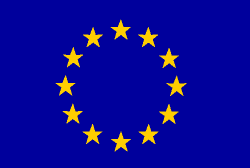 Az EU-, EGT-tagállambeli, illetve svájci állampolgárok családtagjainak, vagy a kilépésről rendelkező megállapodás kedvezményezettjeinek minősülő egyesült királysági állampolgárok családtagjainak nem kell kitölteniük a 21., 22., 30., 31. és 32. mezőt (a *-gal jelölt mezőket).Az 1–3. mezőt az úti okmányban szereplő adatokkal összhangban kell kitölteni.1. Vezetéknév (Családnév): 1. Vezetéknév (Családnév): 1. Vezetéknév (Családnév): 1. Vezetéknév (Családnév): 1. Vezetéknév (Családnév): 1. Vezetéknév (Családnév): 1. Vezetéknév (Családnév): 1. Vezetéknév (Családnév): 1. Vezetéknév (Családnév): 1. Vezetéknév (Családnév): A hivatal tölti ki.A kérelem benyújtásának időpontja:A kérelem száma:2. Születéskori vezetéknév (Korábbi családi név/nevek): 2. Születéskori vezetéknév (Korábbi családi név/nevek): 2. Születéskori vezetéknév (Korábbi családi név/nevek): 2. Születéskori vezetéknév (Korábbi családi név/nevek): 2. Születéskori vezetéknév (Korábbi családi név/nevek): 2. Születéskori vezetéknév (Korábbi családi név/nevek): 2. Születéskori vezetéknév (Korábbi családi név/nevek): 2. Születéskori vezetéknév (Korábbi családi név/nevek): 2. Születéskori vezetéknév (Korábbi családi név/nevek): 2. Születéskori vezetéknév (Korábbi családi név/nevek): A hivatal tölti ki.A kérelem benyújtásának időpontja:A kérelem száma:3. Utónév/-nevek (Keresztnév/-nevek): 3. Utónév/-nevek (Keresztnév/-nevek): 3. Utónév/-nevek (Keresztnév/-nevek): 3. Utónév/-nevek (Keresztnév/-nevek): 3. Utónév/-nevek (Keresztnév/-nevek): 3. Utónév/-nevek (Keresztnév/-nevek): 3. Utónév/-nevek (Keresztnév/-nevek): 3. Utónév/-nevek (Keresztnév/-nevek): 3. Utónév/-nevek (Keresztnév/-nevek): 3. Utónév/-nevek (Keresztnév/-nevek): A hivatal tölti ki.A kérelem benyújtásának időpontja:A kérelem száma:Születési idő (nap-hónap-év):Születési idő (nap-hónap-év):5. Születési hely:6. Születési ország:5. Születési hely:6. Születési ország:5. Születési hely:6. Születési ország:5. Születési hely:6. Születési ország:5. Születési hely:6. Születési ország:7. Jelenlegi állampolgárság:Születéskori állampolgárság, amennyiben eltérő:Egyéb állampolgárságok:7. Jelenlegi állampolgárság:Születéskori állampolgárság, amennyiben eltérő:Egyéb állampolgárságok:7. Jelenlegi állampolgárság:Születéskori állampolgárság, amennyiben eltérő:Egyéb állampolgárságok:A benyújtás helye:□ Nagykövetség/konzulátus□ Szolgáltató□ Kereskedelmi közvetítő8. Nem:□ Férfi □ Nő8. Nem:□ Férfi □ Nő9. Családi állapot:Egyedülálló □ Házas □ Bejegyzett élettársi kapcsolat □ Külön élő □ Elvált □ Özvegy □ Egyéb (nevezze meg):9. Családi állapot:Egyedülálló □ Házas □ Bejegyzett élettársi kapcsolat □ Külön élő □ Elvált □ Özvegy □ Egyéb (nevezze meg):9. Családi állapot:Egyedülálló □ Házas □ Bejegyzett élettársi kapcsolat □ Külön élő □ Elvált □ Özvegy □ Egyéb (nevezze meg):9. Családi állapot:Egyedülálló □ Házas □ Bejegyzett élettársi kapcsolat □ Külön élő □ Elvált □ Özvegy □ Egyéb (nevezze meg):9. Családi állapot:Egyedülálló □ Házas □ Bejegyzett élettársi kapcsolat □ Külön élő □ Elvált □ Özvegy □ Egyéb (nevezze meg):9. Családi állapot:Egyedülálló □ Házas □ Bejegyzett élettársi kapcsolat □ Külön élő □ Elvált □ Özvegy □ Egyéb (nevezze meg):9. Családi állapot:Egyedülálló □ Házas □ Bejegyzett élettársi kapcsolat □ Külön élő □ Elvált □ Özvegy □ Egyéb (nevezze meg):9. Családi állapot:Egyedülálló □ Házas □ Bejegyzett élettársi kapcsolat □ Külön élő □ Elvált □ Özvegy □ Egyéb (nevezze meg):□ Határátkelőhely (nevezze meg):…………………………………………□ Egyéb:10. A szülői felügyeletet gyakorló személy (kiskorúak esetében)/törvényes gyám (vezetékneve, utóneve, címe, amennyiben különbözik a kérelmezőétől, telefonszáma, e-mail-címe és állampolgársága):10. A szülői felügyeletet gyakorló személy (kiskorúak esetében)/törvényes gyám (vezetékneve, utóneve, címe, amennyiben különbözik a kérelmezőétől, telefonszáma, e-mail-címe és állampolgársága):10. A szülői felügyeletet gyakorló személy (kiskorúak esetében)/törvényes gyám (vezetékneve, utóneve, címe, amennyiben különbözik a kérelmezőétől, telefonszáma, e-mail-címe és állampolgársága):10. A szülői felügyeletet gyakorló személy (kiskorúak esetében)/törvényes gyám (vezetékneve, utóneve, címe, amennyiben különbözik a kérelmezőétől, telefonszáma, e-mail-címe és állampolgársága):10. A szülői felügyeletet gyakorló személy (kiskorúak esetében)/törvényes gyám (vezetékneve, utóneve, címe, amennyiben különbözik a kérelmezőétől, telefonszáma, e-mail-címe és állampolgársága):10. A szülői felügyeletet gyakorló személy (kiskorúak esetében)/törvényes gyám (vezetékneve, utóneve, címe, amennyiben különbözik a kérelmezőétől, telefonszáma, e-mail-címe és állampolgársága):10. A szülői felügyeletet gyakorló személy (kiskorúak esetében)/törvényes gyám (vezetékneve, utóneve, címe, amennyiben különbözik a kérelmezőétől, telefonszáma, e-mail-címe és állampolgársága):10. A szülői felügyeletet gyakorló személy (kiskorúak esetében)/törvényes gyám (vezetékneve, utóneve, címe, amennyiben különbözik a kérelmezőétől, telefonszáma, e-mail-címe és állampolgársága):10. A szülői felügyeletet gyakorló személy (kiskorúak esetében)/törvényes gyám (vezetékneve, utóneve, címe, amennyiben különbözik a kérelmezőétől, telefonszáma, e-mail-címe és állampolgársága):10. A szülői felügyeletet gyakorló személy (kiskorúak esetében)/törvényes gyám (vezetékneve, utóneve, címe, amennyiben különbözik a kérelmezőétől, telefonszáma, e-mail-címe és állampolgársága):Ügyintéző:11. Adott esetben nemzeti azonosító szám:11. Adott esetben nemzeti azonosító szám:11. Adott esetben nemzeti azonosító szám:11. Adott esetben nemzeti azonosító szám:11. Adott esetben nemzeti azonosító szám:11. Adott esetben nemzeti azonosító szám:11. Adott esetben nemzeti azonosító szám:11. Adott esetben nemzeti azonosító szám:11. Adott esetben nemzeti azonosító szám:11. Adott esetben nemzeti azonosító szám:Támogató dokumentumok:□ Úti okmány□ Anyagi fedezet□ Meghívás12. Az úti okmány típusa:□ Magánútlevél □ Diplomata-útlevél □ Szolgálati útlevél □ Hivatalos útlevél □ Különleges útlevél□ Egyéb úti okmány (nevezze meg)12. Az úti okmány típusa:□ Magánútlevél □ Diplomata-útlevél □ Szolgálati útlevél □ Hivatalos útlevél □ Különleges útlevél□ Egyéb úti okmány (nevezze meg)12. Az úti okmány típusa:□ Magánútlevél □ Diplomata-útlevél □ Szolgálati útlevél □ Hivatalos útlevél □ Különleges útlevél□ Egyéb úti okmány (nevezze meg)12. Az úti okmány típusa:□ Magánútlevél □ Diplomata-útlevél □ Szolgálati útlevél □ Hivatalos útlevél □ Különleges útlevél□ Egyéb úti okmány (nevezze meg)12. Az úti okmány típusa:□ Magánútlevél □ Diplomata-útlevél □ Szolgálati útlevél □ Hivatalos útlevél □ Különleges útlevél□ Egyéb úti okmány (nevezze meg)12. Az úti okmány típusa:□ Magánútlevél □ Diplomata-útlevél □ Szolgálati útlevél □ Hivatalos útlevél □ Különleges útlevél□ Egyéb úti okmány (nevezze meg)12. Az úti okmány típusa:□ Magánútlevél □ Diplomata-útlevél □ Szolgálati útlevél □ Hivatalos útlevél □ Különleges útlevél□ Egyéb úti okmány (nevezze meg)12. Az úti okmány típusa:□ Magánútlevél □ Diplomata-útlevél □ Szolgálati útlevél □ Hivatalos útlevél □ Különleges útlevél□ Egyéb úti okmány (nevezze meg)12. Az úti okmány típusa:□ Magánútlevél □ Diplomata-útlevél □ Szolgálati útlevél □ Hivatalos útlevél □ Különleges útlevél□ Egyéb úti okmány (nevezze meg)12. Az úti okmány típusa:□ Magánútlevél □ Diplomata-útlevél □ Szolgálati útlevél □ Hivatalos útlevél □ Különleges útlevél□ Egyéb úti okmány (nevezze meg)Támogató dokumentumok:□ Úti okmány□ Anyagi fedezet□ Meghívás13. Az úti okmány száma:14. Kiállítás kelte:14. Kiállítás kelte:14. Kiállítás kelte:15. Érvényes .........-ig15. Érvényes .........-ig15. Érvényes .........-ig15. Érvényes .........-ig15. Érvényes .........-ig16. Kiállítója (ország):□ Utazási egészségbiztosítás□ Közlekedési eszköz□ Egyéb:Vízumhatározat:□ Elutasítva□ Kiállítva:□ A□ C□ Korlátozott területi érvényességű vízum (LTV)□ Érvényes:…-tól/-től...-ig17. Adott esetben az EU-, EGT-tagállambeli, illetve svájci állampolgár családtag személyes adatai vagy a kilépésről rendelkező megállapodás kedvezményezettjének minősülő egyesült királysági állampolgár családtag adatai17. Adott esetben az EU-, EGT-tagállambeli, illetve svájci állampolgár családtag személyes adatai vagy a kilépésről rendelkező megállapodás kedvezményezettjének minősülő egyesült királysági állampolgár családtag adatai17. Adott esetben az EU-, EGT-tagállambeli, illetve svájci állampolgár családtag személyes adatai vagy a kilépésről rendelkező megállapodás kedvezményezettjének minősülő egyesült királysági állampolgár családtag adatai17. Adott esetben az EU-, EGT-tagállambeli, illetve svájci állampolgár családtag személyes adatai vagy a kilépésről rendelkező megállapodás kedvezményezettjének minősülő egyesült királysági állampolgár családtag adatai17. Adott esetben az EU-, EGT-tagállambeli, illetve svájci állampolgár családtag személyes adatai vagy a kilépésről rendelkező megállapodás kedvezményezettjének minősülő egyesült királysági állampolgár családtag adatai17. Adott esetben az EU-, EGT-tagállambeli, illetve svájci állampolgár családtag személyes adatai vagy a kilépésről rendelkező megállapodás kedvezményezettjének minősülő egyesült királysági állampolgár családtag adatai17. Adott esetben az EU-, EGT-tagállambeli, illetve svájci állampolgár családtag személyes adatai vagy a kilépésről rendelkező megállapodás kedvezményezettjének minősülő egyesült királysági állampolgár családtag adatai17. Adott esetben az EU-, EGT-tagállambeli, illetve svájci állampolgár családtag személyes adatai vagy a kilépésről rendelkező megállapodás kedvezményezettjének minősülő egyesült királysági állampolgár családtag adatai17. Adott esetben az EU-, EGT-tagállambeli, illetve svájci állampolgár családtag személyes adatai vagy a kilépésről rendelkező megállapodás kedvezményezettjének minősülő egyesült királysági állampolgár családtag adatai17. Adott esetben az EU-, EGT-tagállambeli, illetve svájci állampolgár családtag személyes adatai vagy a kilépésről rendelkező megállapodás kedvezményezettjének minősülő egyesült királysági állampolgár családtag adatai□ Utazási egészségbiztosítás□ Közlekedési eszköz□ Egyéb:Vízumhatározat:□ Elutasítva□ Kiállítva:□ A□ C□ Korlátozott területi érvényességű vízum (LTV)□ Érvényes:…-tól/-től...-igVezetéknév (Családnév):Vezetéknév (Családnév):Vezetéknév (Családnév):Vezetéknév (Családnév):Utónév/-nevek (Keresztnév/-nevek):Utónév/-nevek (Keresztnév/-nevek):Utónév/-nevek (Keresztnév/-nevek):Utónév/-nevek (Keresztnév/-nevek):Utónév/-nevek (Keresztnév/-nevek):Utónév/-nevek (Keresztnév/-nevek):□ Utazási egészségbiztosítás□ Közlekedési eszköz□ Egyéb:Vízumhatározat:□ Elutasítva□ Kiállítva:□ A□ C□ Korlátozott területi érvényességű vízum (LTV)□ Érvényes:…-tól/-től...-igSzületési idő (nap-hónap-év):Születési idő (nap-hónap-év):Állampolgárság:Állampolgárság:Állampolgárság:Állampolgárság:Úti okmány vagy személyi igazolvány száma:Úti okmány vagy személyi igazolvány száma:Úti okmány vagy személyi igazolvány száma:Úti okmány vagy személyi igazolvány száma:□ Utazási egészségbiztosítás□ Közlekedési eszköz□ Egyéb:Vízumhatározat:□ Elutasítva□ Kiállítva:□ A□ C□ Korlátozott területi érvényességű vízum (LTV)□ Érvényes:…-tól/-től...-ig18. Adott esetben az EU-, EGT-tagállambeli, illetve svájci állampolgárhoz fűződő családi kapcsolat vagy a kilépésről rendelkező megállapodás kedvezményezettjének minősülő egyesült királysági állampolgárral fennálló családi kapcsolat□ házastárs □ gyermek □ unoka □ eltartott felmenő ági rokon  
□ bejegyzett élettársi kapcsolat □ egyéb:18. Adott esetben az EU-, EGT-tagállambeli, illetve svájci állampolgárhoz fűződő családi kapcsolat vagy a kilépésről rendelkező megállapodás kedvezményezettjének minősülő egyesült királysági állampolgárral fennálló családi kapcsolat□ házastárs □ gyermek □ unoka □ eltartott felmenő ági rokon  
□ bejegyzett élettársi kapcsolat □ egyéb:18. Adott esetben az EU-, EGT-tagállambeli, illetve svájci állampolgárhoz fűződő családi kapcsolat vagy a kilépésről rendelkező megállapodás kedvezményezettjének minősülő egyesült királysági állampolgárral fennálló családi kapcsolat□ házastárs □ gyermek □ unoka □ eltartott felmenő ági rokon  
□ bejegyzett élettársi kapcsolat □ egyéb:18. Adott esetben az EU-, EGT-tagállambeli, illetve svájci állampolgárhoz fűződő családi kapcsolat vagy a kilépésről rendelkező megállapodás kedvezményezettjének minősülő egyesült királysági állampolgárral fennálló családi kapcsolat□ házastárs □ gyermek □ unoka □ eltartott felmenő ági rokon  
□ bejegyzett élettársi kapcsolat □ egyéb:18. Adott esetben az EU-, EGT-tagállambeli, illetve svájci állampolgárhoz fűződő családi kapcsolat vagy a kilépésről rendelkező megállapodás kedvezményezettjének minősülő egyesült királysági állampolgárral fennálló családi kapcsolat□ házastárs □ gyermek □ unoka □ eltartott felmenő ági rokon  
□ bejegyzett élettársi kapcsolat □ egyéb:18. Adott esetben az EU-, EGT-tagállambeli, illetve svájci állampolgárhoz fűződő családi kapcsolat vagy a kilépésről rendelkező megállapodás kedvezményezettjének minősülő egyesült királysági állampolgárral fennálló családi kapcsolat□ házastárs □ gyermek □ unoka □ eltartott felmenő ági rokon  
□ bejegyzett élettársi kapcsolat □ egyéb:18. Adott esetben az EU-, EGT-tagállambeli, illetve svájci állampolgárhoz fűződő családi kapcsolat vagy a kilépésről rendelkező megállapodás kedvezményezettjének minősülő egyesült királysági állampolgárral fennálló családi kapcsolat□ házastárs □ gyermek □ unoka □ eltartott felmenő ági rokon  
□ bejegyzett élettársi kapcsolat □ egyéb:18. Adott esetben az EU-, EGT-tagállambeli, illetve svájci állampolgárhoz fűződő családi kapcsolat vagy a kilépésről rendelkező megállapodás kedvezményezettjének minősülő egyesült királysági állampolgárral fennálló családi kapcsolat□ házastárs □ gyermek □ unoka □ eltartott felmenő ági rokon  
□ bejegyzett élettársi kapcsolat □ egyéb:18. Adott esetben az EU-, EGT-tagállambeli, illetve svájci állampolgárhoz fűződő családi kapcsolat vagy a kilépésről rendelkező megállapodás kedvezményezettjének minősülő egyesült királysági állampolgárral fennálló családi kapcsolat□ házastárs □ gyermek □ unoka □ eltartott felmenő ági rokon  
□ bejegyzett élettársi kapcsolat □ egyéb:18. Adott esetben az EU-, EGT-tagállambeli, illetve svájci állampolgárhoz fűződő családi kapcsolat vagy a kilépésről rendelkező megállapodás kedvezményezettjének minősülő egyesült királysági állampolgárral fennálló családi kapcsolat□ házastárs □ gyermek □ unoka □ eltartott felmenő ági rokon  
□ bejegyzett élettársi kapcsolat □ egyéb:□ Utazási egészségbiztosítás□ Közlekedési eszköz□ Egyéb:Vízumhatározat:□ Elutasítva□ Kiállítva:□ A□ C□ Korlátozott területi érvényességű vízum (LTV)□ Érvényes:…-tól/-től...-ig19. A kérelmező lakcíme és e-mail-címe:19. A kérelmező lakcíme és e-mail-címe:19. A kérelmező lakcíme és e-mail-címe:19. A kérelmező lakcíme és e-mail-címe:19. A kérelmező lakcíme és e-mail-címe:19. A kérelmező lakcíme és e-mail-címe:19. A kérelmező lakcíme és e-mail-címe:19. A kérelmező lakcíme és e-mail-címe:Telefonszáma:Telefonszáma:□ Utazási egészségbiztosítás□ Közlekedési eszköz□ Egyéb:Vízumhatározat:□ Elutasítva□ Kiállítva:□ A□ C□ Korlátozott területi érvényességű vízum (LTV)□ Érvényes:…-tól/-től...-ig20. A jelenlegi állampolgárság szerinti országtól eltérő országban lévő lakóhely:□ Nincs 
□ Van. Tartózkodási engedély vagy azzal egyenértékű dokumentum ………………… száma: ………………… Érvényes ……………………..-ig20. A jelenlegi állampolgárság szerinti országtól eltérő országban lévő lakóhely:□ Nincs 
□ Van. Tartózkodási engedély vagy azzal egyenértékű dokumentum ………………… száma: ………………… Érvényes ……………………..-ig20. A jelenlegi állampolgárság szerinti országtól eltérő országban lévő lakóhely:□ Nincs 
□ Van. Tartózkodási engedély vagy azzal egyenértékű dokumentum ………………… száma: ………………… Érvényes ……………………..-ig20. A jelenlegi állampolgárság szerinti országtól eltérő országban lévő lakóhely:□ Nincs 
□ Van. Tartózkodási engedély vagy azzal egyenértékű dokumentum ………………… száma: ………………… Érvényes ……………………..-ig20. A jelenlegi állampolgárság szerinti országtól eltérő országban lévő lakóhely:□ Nincs 
□ Van. Tartózkodási engedély vagy azzal egyenértékű dokumentum ………………… száma: ………………… Érvényes ……………………..-ig20. A jelenlegi állampolgárság szerinti országtól eltérő országban lévő lakóhely:□ Nincs 
□ Van. Tartózkodási engedély vagy azzal egyenértékű dokumentum ………………… száma: ………………… Érvényes ……………………..-ig20. A jelenlegi állampolgárság szerinti országtól eltérő országban lévő lakóhely:□ Nincs 
□ Van. Tartózkodási engedély vagy azzal egyenértékű dokumentum ………………… száma: ………………… Érvényes ……………………..-ig20. A jelenlegi állampolgárság szerinti országtól eltérő országban lévő lakóhely:□ Nincs 
□ Van. Tartózkodási engedély vagy azzal egyenértékű dokumentum ………………… száma: ………………… Érvényes ……………………..-ig20. A jelenlegi állampolgárság szerinti országtól eltérő országban lévő lakóhely:□ Nincs 
□ Van. Tartózkodási engedély vagy azzal egyenértékű dokumentum ………………… száma: ………………… Érvényes ……………………..-ig20. A jelenlegi állampolgárság szerinti országtól eltérő országban lévő lakóhely:□ Nincs 
□ Van. Tartózkodási engedély vagy azzal egyenértékű dokumentum ………………… száma: ………………… Érvényes ……………………..-ig□ Utazási egészségbiztosítás□ Közlekedési eszköz□ Egyéb:Vízumhatározat:□ Elutasítva□ Kiállítva:□ A□ C□ Korlátozott területi érvényességű vízum (LTV)□ Érvényes:…-tól/-től...-ig*21. Jelenlegi foglalkozása:*21. Jelenlegi foglalkozása:*21. Jelenlegi foglalkozása:*21. Jelenlegi foglalkozása:*21. Jelenlegi foglalkozása:*21. Jelenlegi foglalkozása:*21. Jelenlegi foglalkozása:*21. Jelenlegi foglalkozása:*21. Jelenlegi foglalkozása:*21. Jelenlegi foglalkozása:Beutazások száma:□ 1 □ 2 □ TöbbszöriNapok száma:*22. Munkáltató neve, címe és telefonszáma: Diákok esetében az oktatási intézmény neve és címe:*22. Munkáltató neve, címe és telefonszáma: Diákok esetében az oktatási intézmény neve és címe:*22. Munkáltató neve, címe és telefonszáma: Diákok esetében az oktatási intézmény neve és címe:*22. Munkáltató neve, címe és telefonszáma: Diákok esetében az oktatási intézmény neve és címe:*22. Munkáltató neve, címe és telefonszáma: Diákok esetében az oktatási intézmény neve és címe:*22. Munkáltató neve, címe és telefonszáma: Diákok esetében az oktatási intézmény neve és címe:*22. Munkáltató neve, címe és telefonszáma: Diákok esetében az oktatási intézmény neve és címe:*22. Munkáltató neve, címe és telefonszáma: Diákok esetében az oktatási intézmény neve és címe:*22. Munkáltató neve, címe és telefonszáma: Diákok esetében az oktatási intézmény neve és címe:*22. Munkáltató neve, címe és telefonszáma: Diákok esetében az oktatási intézmény neve és címe:Beutazások száma:□ 1 □ 2 □ TöbbszöriNapok száma:23. Az utazás célja(i):☐ Turizmus □ Üzleti út □ Család- vagy barátlátogatás □ Kulturális program □ Sportesemény □ Hivatalos látogatás ☐ Egészségügyi okok ☐ Tanulmányok ☐ Repülőtéri tranzit ☐ Egyéb (nevezze meg):23. Az utazás célja(i):☐ Turizmus □ Üzleti út □ Család- vagy barátlátogatás □ Kulturális program □ Sportesemény □ Hivatalos látogatás ☐ Egészségügyi okok ☐ Tanulmányok ☐ Repülőtéri tranzit ☐ Egyéb (nevezze meg):23. Az utazás célja(i):☐ Turizmus □ Üzleti út □ Család- vagy barátlátogatás □ Kulturális program □ Sportesemény □ Hivatalos látogatás ☐ Egészségügyi okok ☐ Tanulmányok ☐ Repülőtéri tranzit ☐ Egyéb (nevezze meg):23. Az utazás célja(i):☐ Turizmus □ Üzleti út □ Család- vagy barátlátogatás □ Kulturális program □ Sportesemény □ Hivatalos látogatás ☐ Egészségügyi okok ☐ Tanulmányok ☐ Repülőtéri tranzit ☐ Egyéb (nevezze meg):23. Az utazás célja(i):☐ Turizmus □ Üzleti út □ Család- vagy barátlátogatás □ Kulturális program □ Sportesemény □ Hivatalos látogatás ☐ Egészségügyi okok ☐ Tanulmányok ☐ Repülőtéri tranzit ☐ Egyéb (nevezze meg):23. Az utazás célja(i):☐ Turizmus □ Üzleti út □ Család- vagy barátlátogatás □ Kulturális program □ Sportesemény □ Hivatalos látogatás ☐ Egészségügyi okok ☐ Tanulmányok ☐ Repülőtéri tranzit ☐ Egyéb (nevezze meg):23. Az utazás célja(i):☐ Turizmus □ Üzleti út □ Család- vagy barátlátogatás □ Kulturális program □ Sportesemény □ Hivatalos látogatás ☐ Egészségügyi okok ☐ Tanulmányok ☐ Repülőtéri tranzit ☐ Egyéb (nevezze meg):23. Az utazás célja(i):☐ Turizmus □ Üzleti út □ Család- vagy barátlátogatás □ Kulturális program □ Sportesemény □ Hivatalos látogatás ☐ Egészségügyi okok ☐ Tanulmányok ☐ Repülőtéri tranzit ☐ Egyéb (nevezze meg):23. Az utazás célja(i):☐ Turizmus □ Üzleti út □ Család- vagy barátlátogatás □ Kulturális program □ Sportesemény □ Hivatalos látogatás ☐ Egészségügyi okok ☐ Tanulmányok ☐ Repülőtéri tranzit ☐ Egyéb (nevezze meg):23. Az utazás célja(i):☐ Turizmus □ Üzleti út □ Család- vagy barátlátogatás □ Kulturális program □ Sportesemény □ Hivatalos látogatás ☐ Egészségügyi okok ☐ Tanulmányok ☐ Repülőtéri tranzit ☐ Egyéb (nevezze meg):Beutazások száma:□ 1 □ 2 □ TöbbszöriNapok száma:24. További információk az utazás céljáról:24. További információk az utazás céljáról:24. További információk az utazás céljáról:24. További információk az utazás céljáról:24. További információk az utazás céljáról:24. További információk az utazás céljáról:24. További információk az utazás céljáról:24. További információk az utazás céljáról:24. További információk az utazás céljáról:24. További információk az utazás céljáról:Beutazások száma:□ 1 □ 2 □ TöbbszöriNapok száma:25. A fő úti cél szerinti tagállam (és adott esetben a többi úti cél szerinti tagállam):25. A fő úti cél szerinti tagállam (és adott esetben a többi úti cél szerinti tagállam):25. A fő úti cél szerinti tagállam (és adott esetben a többi úti cél szerinti tagállam):25. A fő úti cél szerinti tagállam (és adott esetben a többi úti cél szerinti tagállam):26. Az első beutazás tagállama:26. Az első beutazás tagállama:26. Az első beutazás tagállama:26. Az első beutazás tagállama:26. Az első beutazás tagállama:26. Az első beutazás tagállama:Beutazások száma:□ 1 □ 2 □ TöbbszöriNapok száma:27. Kért beutazások száma:□ Egyszeri beutazás □ Kétszeri beutazás □ Többszöri beutazásAz első tervezett tartózkodás esetében a schengeni térségbe érkezés tervezett időpontja: Az első tervezett tartózkodást követően a schengeni térség elhagyásának tervezett időpontja:27. Kért beutazások száma:□ Egyszeri beutazás □ Kétszeri beutazás □ Többszöri beutazásAz első tervezett tartózkodás esetében a schengeni térségbe érkezés tervezett időpontja: Az első tervezett tartózkodást követően a schengeni térség elhagyásának tervezett időpontja:27. Kért beutazások száma:□ Egyszeri beutazás □ Kétszeri beutazás □ Többszöri beutazásAz első tervezett tartózkodás esetében a schengeni térségbe érkezés tervezett időpontja: Az első tervezett tartózkodást követően a schengeni térség elhagyásának tervezett időpontja:27. Kért beutazások száma:□ Egyszeri beutazás □ Kétszeri beutazás □ Többszöri beutazásAz első tervezett tartózkodás esetében a schengeni térségbe érkezés tervezett időpontja: Az első tervezett tartózkodást követően a schengeni térség elhagyásának tervezett időpontja:27. Kért beutazások száma:□ Egyszeri beutazás □ Kétszeri beutazás □ Többszöri beutazásAz első tervezett tartózkodás esetében a schengeni térségbe érkezés tervezett időpontja: Az első tervezett tartózkodást követően a schengeni térség elhagyásának tervezett időpontja:27. Kért beutazások száma:□ Egyszeri beutazás □ Kétszeri beutazás □ Többszöri beutazásAz első tervezett tartózkodás esetében a schengeni térségbe érkezés tervezett időpontja: Az első tervezett tartózkodást követően a schengeni térség elhagyásának tervezett időpontja:27. Kért beutazások száma:□ Egyszeri beutazás □ Kétszeri beutazás □ Többszöri beutazásAz első tervezett tartózkodás esetében a schengeni térségbe érkezés tervezett időpontja: Az első tervezett tartózkodást követően a schengeni térség elhagyásának tervezett időpontja:27. Kért beutazások száma:□ Egyszeri beutazás □ Kétszeri beutazás □ Többszöri beutazásAz első tervezett tartózkodás esetében a schengeni térségbe érkezés tervezett időpontja: Az első tervezett tartózkodást követően a schengeni térség elhagyásának tervezett időpontja:27. Kért beutazások száma:□ Egyszeri beutazás □ Kétszeri beutazás □ Többszöri beutazásAz első tervezett tartózkodás esetében a schengeni térségbe érkezés tervezett időpontja: Az első tervezett tartózkodást követően a schengeni térség elhagyásának tervezett időpontja:27. Kért beutazások száma:□ Egyszeri beutazás □ Kétszeri beutazás □ Többszöri beutazásAz első tervezett tartózkodás esetében a schengeni térségbe érkezés tervezett időpontja: Az első tervezett tartózkodást követően a schengeni térség elhagyásának tervezett időpontja:Beutazások száma:□ 1 □ 2 □ TöbbszöriNapok száma:28. Schengeni vízum iránti kérelem céljából korábban vett ujjnyomat: Nincs □ Van.Az ujjnyomatvétel időpontja, ha ismert: Vízumbélyeg száma, ha ismert:28. Schengeni vízum iránti kérelem céljából korábban vett ujjnyomat: Nincs □ Van.Az ujjnyomatvétel időpontja, ha ismert: Vízumbélyeg száma, ha ismert:28. Schengeni vízum iránti kérelem céljából korábban vett ujjnyomat: Nincs □ Van.Az ujjnyomatvétel időpontja, ha ismert: Vízumbélyeg száma, ha ismert:28. Schengeni vízum iránti kérelem céljából korábban vett ujjnyomat: Nincs □ Van.Az ujjnyomatvétel időpontja, ha ismert: Vízumbélyeg száma, ha ismert:28. Schengeni vízum iránti kérelem céljából korábban vett ujjnyomat: Nincs □ Van.Az ujjnyomatvétel időpontja, ha ismert: Vízumbélyeg száma, ha ismert:28. Schengeni vízum iránti kérelem céljából korábban vett ujjnyomat: Nincs □ Van.Az ujjnyomatvétel időpontja, ha ismert: Vízumbélyeg száma, ha ismert:28. Schengeni vízum iránti kérelem céljából korábban vett ujjnyomat: Nincs □ Van.Az ujjnyomatvétel időpontja, ha ismert: Vízumbélyeg száma, ha ismert:28. Schengeni vízum iránti kérelem céljából korábban vett ujjnyomat: Nincs □ Van.Az ujjnyomatvétel időpontja, ha ismert: Vízumbélyeg száma, ha ismert:28. Schengeni vízum iránti kérelem céljából korábban vett ujjnyomat: Nincs □ Van.Az ujjnyomatvétel időpontja, ha ismert: Vízumbélyeg száma, ha ismert:28. Schengeni vízum iránti kérelem céljából korábban vett ujjnyomat: Nincs □ Van.Az ujjnyomatvétel időpontja, ha ismert: Vízumbélyeg száma, ha ismert:29. Adott esetben beutazási engedély a végső úti cél szerinti országba:Kiállító: ……………………………….. Érvényes …………………-tól …………………-ig29. Adott esetben beutazási engedély a végső úti cél szerinti országba:Kiállító: ……………………………….. Érvényes …………………-tól …………………-ig29. Adott esetben beutazási engedély a végső úti cél szerinti országba:Kiállító: ……………………………….. Érvényes …………………-tól …………………-ig29. Adott esetben beutazási engedély a végső úti cél szerinti országba:Kiállító: ……………………………….. Érvényes …………………-tól …………………-ig29. Adott esetben beutazási engedély a végső úti cél szerinti országba:Kiállító: ……………………………….. Érvényes …………………-tól …………………-ig29. Adott esetben beutazási engedély a végső úti cél szerinti országba:Kiállító: ……………………………….. Érvényes …………………-tól …………………-ig29. Adott esetben beutazási engedély a végső úti cél szerinti országba:Kiállító: ……………………………….. Érvényes …………………-tól …………………-ig29. Adott esetben beutazási engedély a végső úti cél szerinti országba:Kiállító: ……………………………….. Érvényes …………………-tól …………………-ig29. Adott esetben beutazási engedély a végső úti cél szerinti országba:Kiállító: ……………………………….. Érvényes …………………-tól …………………-ig29. Adott esetben beutazási engedély a végső úti cél szerinti országba:Kiállító: ……………………………….. Érvényes …………………-tól …………………-ig*30. A tagállam(ok)beli meghívó személy(ek) vezeték- és utóneve(i): Ha nincs ilyen, a tagállam(ok)beli szálloda/szállodák vagy ideiglenes szállás(ok) neve(i):*30. A tagállam(ok)beli meghívó személy(ek) vezeték- és utóneve(i): Ha nincs ilyen, a tagállam(ok)beli szálloda/szállodák vagy ideiglenes szállás(ok) neve(i):*30. A tagállam(ok)beli meghívó személy(ek) vezeték- és utóneve(i): Ha nincs ilyen, a tagállam(ok)beli szálloda/szállodák vagy ideiglenes szállás(ok) neve(i):*30. A tagállam(ok)beli meghívó személy(ek) vezeték- és utóneve(i): Ha nincs ilyen, a tagállam(ok)beli szálloda/szállodák vagy ideiglenes szállás(ok) neve(i):*30. A tagállam(ok)beli meghívó személy(ek) vezeték- és utóneve(i): Ha nincs ilyen, a tagállam(ok)beli szálloda/szállodák vagy ideiglenes szállás(ok) neve(i):*30. A tagállam(ok)beli meghívó személy(ek) vezeték- és utóneve(i): Ha nincs ilyen, a tagállam(ok)beli szálloda/szállodák vagy ideiglenes szállás(ok) neve(i):*30. A tagállam(ok)beli meghívó személy(ek) vezeték- és utóneve(i): Ha nincs ilyen, a tagállam(ok)beli szálloda/szállodák vagy ideiglenes szállás(ok) neve(i):*30. A tagállam(ok)beli meghívó személy(ek) vezeték- és utóneve(i): Ha nincs ilyen, a tagállam(ok)beli szálloda/szállodák vagy ideiglenes szállás(ok) neve(i):*30. A tagállam(ok)beli meghívó személy(ek) vezeték- és utóneve(i): Ha nincs ilyen, a tagállam(ok)beli szálloda/szállodák vagy ideiglenes szállás(ok) neve(i):*30. A tagállam(ok)beli meghívó személy(ek) vezeték- és utóneve(i): Ha nincs ilyen, a tagállam(ok)beli szálloda/szállodák vagy ideiglenes szállás(ok) neve(i):A meghívó személy(ek)/szálloda(szállodák)/ideiglenes szállás(ok) címe(i) és e-mail-címe(i):A meghívó személy(ek)/szálloda(szállodák)/ideiglenes szállás(ok) címe(i) és e-mail-címe(i):A meghívó személy(ek)/szálloda(szállodák)/ideiglenes szállás(ok) címe(i) és e-mail-címe(i):Telefonszáma(ik):Telefonszáma(ik):Telefonszáma(ik):Telefonszáma(ik):Telefonszáma(ik):Telefonszáma(ik):Telefonszáma(ik):*31. A meghívó vállalat/szervezet neve és címe:*31. A meghívó vállalat/szervezet neve és címe:*31. A meghívó vállalat/szervezet neve és címe:*31. A meghívó vállalat/szervezet neve és címe:*31. A meghívó vállalat/szervezet neve és címe:*31. A meghívó vállalat/szervezet neve és címe:*31. A meghívó vállalat/szervezet neve és címe:*31. A meghívó vállalat/szervezet neve és címe:*31. A meghívó vállalat/szervezet neve és címe:*31. A meghívó vállalat/szervezet neve és címe:A vállalat/szervezet kapcsolattartójának vezetékneve, utóneve, címe, telefonszáma és e-mail-címe:A vállalat/szervezet kapcsolattartójának vezetékneve, utóneve, címe, telefonszáma és e-mail-címe:A vállalat/szervezet kapcsolattartójának vezetékneve, utóneve, címe, telefonszáma és e-mail-címe:A vállalat/szervezet kapcsolattartójának vezetékneve, utóneve, címe, telefonszáma és e-mail-címe:A vállalat/szervezet telefonszáma:A vállalat/szervezet telefonszáma:A vállalat/szervezet telefonszáma:A vállalat/szervezet telefonszáma:A vállalat/szervezet telefonszáma:A vállalat/szervezet telefonszáma:*32. A kérelmező tartózkodása során felmerülő utazási és megélhetési költségeket:*32. A kérelmező tartózkodása során felmerülő utazási és megélhetési költségeket:*32. A kérelmező tartózkodása során felmerülő utazási és megélhetési költségeket:*32. A kérelmező tartózkodása során felmerülő utazási és megélhetési költségeket:*32. A kérelmező tartózkodása során felmerülő utazási és megélhetési költségeket:*32. A kérelmező tartózkodása során felmerülő utazási és megélhetési költségeket:*32. A kérelmező tartózkodása során felmerülő utazási és megélhetési költségeket:*32. A kérelmező tartózkodása során felmerülő utazási és megélhetési költségeket:*32. A kérelmező tartózkodása során felmerülő utazási és megélhetési költségeket:*32. A kérelmező tartózkodása során felmerülő utazási és megélhetési költségeket:□ maga a kérelmező fedeziA fedezet módja:□ Készpénz□ Utazási csekk□ Hitelkártya□ Előre fizetett szállás□ Előre fizetett közlekedés□ Egyéb (nevezze meg):□ maga a kérelmező fedeziA fedezet módja:□ Készpénz□ Utazási csekk□ Hitelkártya□ Előre fizetett szállás□ Előre fizetett közlekedés□ Egyéb (nevezze meg):□ maga a kérelmező fedeziA fedezet módja:□ Készpénz□ Utazási csekk□ Hitelkártya□ Előre fizetett szállás□ Előre fizetett közlekedés□ Egyéb (nevezze meg):□ maga a kérelmező fedeziA fedezet módja:□ Készpénz□ Utazási csekk□ Hitelkártya□ Előre fizetett szállás□ Előre fizetett közlekedés□ Egyéb (nevezze meg):□ maga a kérelmező fedeziA fedezet módja:□ Készpénz□ Utazási csekk□ Hitelkártya□ Előre fizetett szállás□ Előre fizetett közlekedés□ Egyéb (nevezze meg):□ Az a költségviselő (vendéglátó, vállalat, szervezet) (nevezze meg) fedezi, aki/amely□ a 30. vagy a 31. mezőben szerepel □ Egyéb (nevezze meg):A fedezet módja:□ Készpénz□ Szállás biztosítása□ A tartózkodás időtartama alatt felmerülő összes költség fedezése□ Előre fizetett közlekedés□ Egyéb (nevezze meg):□ Az a költségviselő (vendéglátó, vállalat, szervezet) (nevezze meg) fedezi, aki/amely□ a 30. vagy a 31. mezőben szerepel □ Egyéb (nevezze meg):A fedezet módja:□ Készpénz□ Szállás biztosítása□ A tartózkodás időtartama alatt felmerülő összes költség fedezése□ Előre fizetett közlekedés□ Egyéb (nevezze meg):□ Az a költségviselő (vendéglátó, vállalat, szervezet) (nevezze meg) fedezi, aki/amely□ a 30. vagy a 31. mezőben szerepel □ Egyéb (nevezze meg):A fedezet módja:□ Készpénz□ Szállás biztosítása□ A tartózkodás időtartama alatt felmerülő összes költség fedezése□ Előre fizetett közlekedés□ Egyéb (nevezze meg):□ Az a költségviselő (vendéglátó, vállalat, szervezet) (nevezze meg) fedezi, aki/amely□ a 30. vagy a 31. mezőben szerepel □ Egyéb (nevezze meg):A fedezet módja:□ Készpénz□ Szállás biztosítása□ A tartózkodás időtartama alatt felmerülő összes költség fedezése□ Előre fizetett közlekedés□ Egyéb (nevezze meg):□ Az a költségviselő (vendéglátó, vállalat, szervezet) (nevezze meg) fedezi, aki/amely□ a 30. vagy a 31. mezőben szerepel □ Egyéb (nevezze meg):A fedezet módja:□ Készpénz□ Szállás biztosítása□ A tartózkodás időtartama alatt felmerülő összes költség fedezése□ Előre fizetett közlekedés□ Egyéb (nevezze meg):Tudomásul veszem, hogy a vízumdíjat nem térítik vissza a vízum kiadásának elutasítása esetén.Tudomásul veszem, hogy a vízumdíjat nem térítik vissza a vízum kiadásának elutasítása esetén.Tudomásul veszem, hogy a vízumdíjat nem térítik vissza a vízum kiadásának elutasítása esetén.Tudomásul veszem, hogy a vízumdíjat nem térítik vissza a vízum kiadásának elutasítása esetén.Tudomásul veszem, hogy a vízumdíjat nem térítik vissza a vízum kiadásának elutasítása esetén.Tudomásul veszem, hogy a vízumdíjat nem térítik vissza a vízum kiadásának elutasítása esetén.Tudomásul veszem, hogy a vízumdíjat nem térítik vissza a vízum kiadásának elutasítása esetén.Tudomásul veszem, hogy a vízumdíjat nem térítik vissza a vízum kiadásának elutasítása esetén.Tudomásul veszem, hogy a vízumdíjat nem térítik vissza a vízum kiadásának elutasítása esetén.Tudomásul veszem, hogy a vízumdíjat nem térítik vissza a vízum kiadásának elutasítása esetén.Tudomásul veszem, hogy a vízumdíjat nem térítik vissza a vízum kiadásának elutasítása esetén.Többszöri beutazásra jogosító vízum kérelmezése esetén alkalmazandó:Tudomásul veszem, hogy megfelelő utazási egészségbiztosítással kell rendelkeznem a tagállamok területén való első tartózkodásom, valamint későbbi tartózkodásaim során is.Többszöri beutazásra jogosító vízum kérelmezése esetén alkalmazandó:Tudomásul veszem, hogy megfelelő utazási egészségbiztosítással kell rendelkeznem a tagállamok területén való első tartózkodásom, valamint későbbi tartózkodásaim során is.Többszöri beutazásra jogosító vízum kérelmezése esetén alkalmazandó:Tudomásul veszem, hogy megfelelő utazási egészségbiztosítással kell rendelkeznem a tagállamok területén való első tartózkodásom, valamint későbbi tartózkodásaim során is.Többszöri beutazásra jogosító vízum kérelmezése esetén alkalmazandó:Tudomásul veszem, hogy megfelelő utazási egészségbiztosítással kell rendelkeznem a tagállamok területén való első tartózkodásom, valamint későbbi tartózkodásaim során is.Többszöri beutazásra jogosító vízum kérelmezése esetén alkalmazandó:Tudomásul veszem, hogy megfelelő utazási egészségbiztosítással kell rendelkeznem a tagállamok területén való első tartózkodásom, valamint későbbi tartózkodásaim során is.Többszöri beutazásra jogosító vízum kérelmezése esetén alkalmazandó:Tudomásul veszem, hogy megfelelő utazási egészségbiztosítással kell rendelkeznem a tagállamok területén való első tartózkodásom, valamint későbbi tartózkodásaim során is.Többszöri beutazásra jogosító vízum kérelmezése esetén alkalmazandó:Tudomásul veszem, hogy megfelelő utazási egészségbiztosítással kell rendelkeznem a tagállamok területén való első tartózkodásom, valamint későbbi tartózkodásaim során is.Többszöri beutazásra jogosító vízum kérelmezése esetén alkalmazandó:Tudomásul veszem, hogy megfelelő utazási egészségbiztosítással kell rendelkeznem a tagállamok területén való első tartózkodásom, valamint későbbi tartózkodásaim során is.Többszöri beutazásra jogosító vízum kérelmezése esetén alkalmazandó:Tudomásul veszem, hogy megfelelő utazási egészségbiztosítással kell rendelkeznem a tagállamok területén való első tartózkodásom, valamint későbbi tartózkodásaim során is.Többszöri beutazásra jogosító vízum kérelmezése esetén alkalmazandó:Tudomásul veszem, hogy megfelelő utazási egészségbiztosítással kell rendelkeznem a tagállamok területén való első tartózkodásom, valamint későbbi tartózkodásaim során is.Többszöri beutazásra jogosító vízum kérelmezése esetén alkalmazandó:Tudomásul veszem, hogy megfelelő utazási egészségbiztosítással kell rendelkeznem a tagállamok területén való első tartózkodásom, valamint későbbi tartózkodásaim során is.A lenti tájékoztató ismeretében kijelentem, hogy hozzájárulok az abban foglaltakhoz: az e vízumkérdőíven kért adatok gyűjtése és a fényképkészítés, és adott esetben az ujjnyomatvétel kötelező a kérelem vizsgálatához; továbbá az e kérdőíven megadott személyes adataimat, valamint az ujjnyomataimat és fényképemet a tagállamok illetékes hatóságaihoz továbbítják, amely hatóságok azokat a kérelmemről történő döntés meghozatala céljából kezelik.Ezen adatokat, valamint a kérelemről vagy a kiadott vízum megsemmisítéséről, visszavonásáról vagy meghosszabbításáról való döntésre vonatkozó adatokat rögzítik és legfeljebb öt évig tárolják a Vízuminformációs Rendszerben (VIS), amely időtartam alatt azok hozzáférhetőek a vízumhatóságok és a vízumoknak a külső határokon és a tagállamok területén történő ellenőrzése tekintetében illetékes hatóságok, valamint a tagállamok bevándorlási és menekültügyi hatóságai számára annak érdekében, hogy e hatóságok ellenőrizni tudják, teljesülnek-e a tagállamok területére történő jogszerű beutazás és az ott-tartózkodás feltételei, hogy azonosítani tudják azon személyeket, akik e feltételeknek nem vagy már nem felelnek meg, továbbá hogy a menedékjog iránti kérelmet megvizsgálják, és meghatározzák, ki a felelős az ilyen vizsgálat elvégzéséért. Bizonyos körülmények mellett az adatokhoz a tagállamok kijelölt hatóságai és a terrorista bűncselekmények és egyéb súlyos bűncselekmények megelőzése, felderítése és nyomozása céljából az Europol is hozzáférhet. Az adatkezelésért felelős tagállami hatóság: [(…………………………………………………………………………………………………………………………………..…)].A lenti tájékoztató ismeretében kijelentem, hogy hozzájárulok az abban foglaltakhoz: az e vízumkérdőíven kért adatok gyűjtése és a fényképkészítés, és adott esetben az ujjnyomatvétel kötelező a kérelem vizsgálatához; továbbá az e kérdőíven megadott személyes adataimat, valamint az ujjnyomataimat és fényképemet a tagállamok illetékes hatóságaihoz továbbítják, amely hatóságok azokat a kérelmemről történő döntés meghozatala céljából kezelik.Ezen adatokat, valamint a kérelemről vagy a kiadott vízum megsemmisítéséről, visszavonásáról vagy meghosszabbításáról való döntésre vonatkozó adatokat rögzítik és legfeljebb öt évig tárolják a Vízuminformációs Rendszerben (VIS), amely időtartam alatt azok hozzáférhetőek a vízumhatóságok és a vízumoknak a külső határokon és a tagállamok területén történő ellenőrzése tekintetében illetékes hatóságok, valamint a tagállamok bevándorlási és menekültügyi hatóságai számára annak érdekében, hogy e hatóságok ellenőrizni tudják, teljesülnek-e a tagállamok területére történő jogszerű beutazás és az ott-tartózkodás feltételei, hogy azonosítani tudják azon személyeket, akik e feltételeknek nem vagy már nem felelnek meg, továbbá hogy a menedékjog iránti kérelmet megvizsgálják, és meghatározzák, ki a felelős az ilyen vizsgálat elvégzéséért. Bizonyos körülmények mellett az adatokhoz a tagállamok kijelölt hatóságai és a terrorista bűncselekmények és egyéb súlyos bűncselekmények megelőzése, felderítése és nyomozása céljából az Europol is hozzáférhet. Az adatkezelésért felelős tagállami hatóság: [(…………………………………………………………………………………………………………………………………..…)].A lenti tájékoztató ismeretében kijelentem, hogy hozzájárulok az abban foglaltakhoz: az e vízumkérdőíven kért adatok gyűjtése és a fényképkészítés, és adott esetben az ujjnyomatvétel kötelező a kérelem vizsgálatához; továbbá az e kérdőíven megadott személyes adataimat, valamint az ujjnyomataimat és fényképemet a tagállamok illetékes hatóságaihoz továbbítják, amely hatóságok azokat a kérelmemről történő döntés meghozatala céljából kezelik.Ezen adatokat, valamint a kérelemről vagy a kiadott vízum megsemmisítéséről, visszavonásáról vagy meghosszabbításáról való döntésre vonatkozó adatokat rögzítik és legfeljebb öt évig tárolják a Vízuminformációs Rendszerben (VIS), amely időtartam alatt azok hozzáférhetőek a vízumhatóságok és a vízumoknak a külső határokon és a tagállamok területén történő ellenőrzése tekintetében illetékes hatóságok, valamint a tagállamok bevándorlási és menekültügyi hatóságai számára annak érdekében, hogy e hatóságok ellenőrizni tudják, teljesülnek-e a tagállamok területére történő jogszerű beutazás és az ott-tartózkodás feltételei, hogy azonosítani tudják azon személyeket, akik e feltételeknek nem vagy már nem felelnek meg, továbbá hogy a menedékjog iránti kérelmet megvizsgálják, és meghatározzák, ki a felelős az ilyen vizsgálat elvégzéséért. Bizonyos körülmények mellett az adatokhoz a tagállamok kijelölt hatóságai és a terrorista bűncselekmények és egyéb súlyos bűncselekmények megelőzése, felderítése és nyomozása céljából az Europol is hozzáférhet. Az adatkezelésért felelős tagállami hatóság: [(…………………………………………………………………………………………………………………………………..…)].A lenti tájékoztató ismeretében kijelentem, hogy hozzájárulok az abban foglaltakhoz: az e vízumkérdőíven kért adatok gyűjtése és a fényképkészítés, és adott esetben az ujjnyomatvétel kötelező a kérelem vizsgálatához; továbbá az e kérdőíven megadott személyes adataimat, valamint az ujjnyomataimat és fényképemet a tagállamok illetékes hatóságaihoz továbbítják, amely hatóságok azokat a kérelmemről történő döntés meghozatala céljából kezelik.Ezen adatokat, valamint a kérelemről vagy a kiadott vízum megsemmisítéséről, visszavonásáról vagy meghosszabbításáról való döntésre vonatkozó adatokat rögzítik és legfeljebb öt évig tárolják a Vízuminformációs Rendszerben (VIS), amely időtartam alatt azok hozzáférhetőek a vízumhatóságok és a vízumoknak a külső határokon és a tagállamok területén történő ellenőrzése tekintetében illetékes hatóságok, valamint a tagállamok bevándorlási és menekültügyi hatóságai számára annak érdekében, hogy e hatóságok ellenőrizni tudják, teljesülnek-e a tagállamok területére történő jogszerű beutazás és az ott-tartózkodás feltételei, hogy azonosítani tudják azon személyeket, akik e feltételeknek nem vagy már nem felelnek meg, továbbá hogy a menedékjog iránti kérelmet megvizsgálják, és meghatározzák, ki a felelős az ilyen vizsgálat elvégzéséért. Bizonyos körülmények mellett az adatokhoz a tagállamok kijelölt hatóságai és a terrorista bűncselekmények és egyéb súlyos bűncselekmények megelőzése, felderítése és nyomozása céljából az Europol is hozzáférhet. Az adatkezelésért felelős tagállami hatóság: [(…………………………………………………………………………………………………………………………………..…)].A lenti tájékoztató ismeretében kijelentem, hogy hozzájárulok az abban foglaltakhoz: az e vízumkérdőíven kért adatok gyűjtése és a fényképkészítés, és adott esetben az ujjnyomatvétel kötelező a kérelem vizsgálatához; továbbá az e kérdőíven megadott személyes adataimat, valamint az ujjnyomataimat és fényképemet a tagállamok illetékes hatóságaihoz továbbítják, amely hatóságok azokat a kérelmemről történő döntés meghozatala céljából kezelik.Ezen adatokat, valamint a kérelemről vagy a kiadott vízum megsemmisítéséről, visszavonásáról vagy meghosszabbításáról való döntésre vonatkozó adatokat rögzítik és legfeljebb öt évig tárolják a Vízuminformációs Rendszerben (VIS), amely időtartam alatt azok hozzáférhetőek a vízumhatóságok és a vízumoknak a külső határokon és a tagállamok területén történő ellenőrzése tekintetében illetékes hatóságok, valamint a tagállamok bevándorlási és menekültügyi hatóságai számára annak érdekében, hogy e hatóságok ellenőrizni tudják, teljesülnek-e a tagállamok területére történő jogszerű beutazás és az ott-tartózkodás feltételei, hogy azonosítani tudják azon személyeket, akik e feltételeknek nem vagy már nem felelnek meg, továbbá hogy a menedékjog iránti kérelmet megvizsgálják, és meghatározzák, ki a felelős az ilyen vizsgálat elvégzéséért. Bizonyos körülmények mellett az adatokhoz a tagállamok kijelölt hatóságai és a terrorista bűncselekmények és egyéb súlyos bűncselekmények megelőzése, felderítése és nyomozása céljából az Europol is hozzáférhet. Az adatkezelésért felelős tagállami hatóság: [(…………………………………………………………………………………………………………………………………..…)].A lenti tájékoztató ismeretében kijelentem, hogy hozzájárulok az abban foglaltakhoz: az e vízumkérdőíven kért adatok gyűjtése és a fényképkészítés, és adott esetben az ujjnyomatvétel kötelező a kérelem vizsgálatához; továbbá az e kérdőíven megadott személyes adataimat, valamint az ujjnyomataimat és fényképemet a tagállamok illetékes hatóságaihoz továbbítják, amely hatóságok azokat a kérelmemről történő döntés meghozatala céljából kezelik.Ezen adatokat, valamint a kérelemről vagy a kiadott vízum megsemmisítéséről, visszavonásáról vagy meghosszabbításáról való döntésre vonatkozó adatokat rögzítik és legfeljebb öt évig tárolják a Vízuminformációs Rendszerben (VIS), amely időtartam alatt azok hozzáférhetőek a vízumhatóságok és a vízumoknak a külső határokon és a tagállamok területén történő ellenőrzése tekintetében illetékes hatóságok, valamint a tagállamok bevándorlási és menekültügyi hatóságai számára annak érdekében, hogy e hatóságok ellenőrizni tudják, teljesülnek-e a tagállamok területére történő jogszerű beutazás és az ott-tartózkodás feltételei, hogy azonosítani tudják azon személyeket, akik e feltételeknek nem vagy már nem felelnek meg, továbbá hogy a menedékjog iránti kérelmet megvizsgálják, és meghatározzák, ki a felelős az ilyen vizsgálat elvégzéséért. Bizonyos körülmények mellett az adatokhoz a tagállamok kijelölt hatóságai és a terrorista bűncselekmények és egyéb súlyos bűncselekmények megelőzése, felderítése és nyomozása céljából az Europol is hozzáférhet. Az adatkezelésért felelős tagállami hatóság: [(…………………………………………………………………………………………………………………………………..…)].A lenti tájékoztató ismeretében kijelentem, hogy hozzájárulok az abban foglaltakhoz: az e vízumkérdőíven kért adatok gyűjtése és a fényképkészítés, és adott esetben az ujjnyomatvétel kötelező a kérelem vizsgálatához; továbbá az e kérdőíven megadott személyes adataimat, valamint az ujjnyomataimat és fényképemet a tagállamok illetékes hatóságaihoz továbbítják, amely hatóságok azokat a kérelmemről történő döntés meghozatala céljából kezelik.Ezen adatokat, valamint a kérelemről vagy a kiadott vízum megsemmisítéséről, visszavonásáról vagy meghosszabbításáról való döntésre vonatkozó adatokat rögzítik és legfeljebb öt évig tárolják a Vízuminformációs Rendszerben (VIS), amely időtartam alatt azok hozzáférhetőek a vízumhatóságok és a vízumoknak a külső határokon és a tagállamok területén történő ellenőrzése tekintetében illetékes hatóságok, valamint a tagállamok bevándorlási és menekültügyi hatóságai számára annak érdekében, hogy e hatóságok ellenőrizni tudják, teljesülnek-e a tagállamok területére történő jogszerű beutazás és az ott-tartózkodás feltételei, hogy azonosítani tudják azon személyeket, akik e feltételeknek nem vagy már nem felelnek meg, továbbá hogy a menedékjog iránti kérelmet megvizsgálják, és meghatározzák, ki a felelős az ilyen vizsgálat elvégzéséért. Bizonyos körülmények mellett az adatokhoz a tagállamok kijelölt hatóságai és a terrorista bűncselekmények és egyéb súlyos bűncselekmények megelőzése, felderítése és nyomozása céljából az Europol is hozzáférhet. Az adatkezelésért felelős tagállami hatóság: [(…………………………………………………………………………………………………………………………………..…)].A lenti tájékoztató ismeretében kijelentem, hogy hozzájárulok az abban foglaltakhoz: az e vízumkérdőíven kért adatok gyűjtése és a fényképkészítés, és adott esetben az ujjnyomatvétel kötelező a kérelem vizsgálatához; továbbá az e kérdőíven megadott személyes adataimat, valamint az ujjnyomataimat és fényképemet a tagállamok illetékes hatóságaihoz továbbítják, amely hatóságok azokat a kérelmemről történő döntés meghozatala céljából kezelik.Ezen adatokat, valamint a kérelemről vagy a kiadott vízum megsemmisítéséről, visszavonásáról vagy meghosszabbításáról való döntésre vonatkozó adatokat rögzítik és legfeljebb öt évig tárolják a Vízuminformációs Rendszerben (VIS), amely időtartam alatt azok hozzáférhetőek a vízumhatóságok és a vízumoknak a külső határokon és a tagállamok területén történő ellenőrzése tekintetében illetékes hatóságok, valamint a tagállamok bevándorlási és menekültügyi hatóságai számára annak érdekében, hogy e hatóságok ellenőrizni tudják, teljesülnek-e a tagállamok területére történő jogszerű beutazás és az ott-tartózkodás feltételei, hogy azonosítani tudják azon személyeket, akik e feltételeknek nem vagy már nem felelnek meg, továbbá hogy a menedékjog iránti kérelmet megvizsgálják, és meghatározzák, ki a felelős az ilyen vizsgálat elvégzéséért. Bizonyos körülmények mellett az adatokhoz a tagállamok kijelölt hatóságai és a terrorista bűncselekmények és egyéb súlyos bűncselekmények megelőzése, felderítése és nyomozása céljából az Europol is hozzáférhet. Az adatkezelésért felelős tagállami hatóság: [(…………………………………………………………………………………………………………………………………..…)].A lenti tájékoztató ismeretében kijelentem, hogy hozzájárulok az abban foglaltakhoz: az e vízumkérdőíven kért adatok gyűjtése és a fényképkészítés, és adott esetben az ujjnyomatvétel kötelező a kérelem vizsgálatához; továbbá az e kérdőíven megadott személyes adataimat, valamint az ujjnyomataimat és fényképemet a tagállamok illetékes hatóságaihoz továbbítják, amely hatóságok azokat a kérelmemről történő döntés meghozatala céljából kezelik.Ezen adatokat, valamint a kérelemről vagy a kiadott vízum megsemmisítéséről, visszavonásáról vagy meghosszabbításáról való döntésre vonatkozó adatokat rögzítik és legfeljebb öt évig tárolják a Vízuminformációs Rendszerben (VIS), amely időtartam alatt azok hozzáférhetőek a vízumhatóságok és a vízumoknak a külső határokon és a tagállamok területén történő ellenőrzése tekintetében illetékes hatóságok, valamint a tagállamok bevándorlási és menekültügyi hatóságai számára annak érdekében, hogy e hatóságok ellenőrizni tudják, teljesülnek-e a tagállamok területére történő jogszerű beutazás és az ott-tartózkodás feltételei, hogy azonosítani tudják azon személyeket, akik e feltételeknek nem vagy már nem felelnek meg, továbbá hogy a menedékjog iránti kérelmet megvizsgálják, és meghatározzák, ki a felelős az ilyen vizsgálat elvégzéséért. Bizonyos körülmények mellett az adatokhoz a tagállamok kijelölt hatóságai és a terrorista bűncselekmények és egyéb súlyos bűncselekmények megelőzése, felderítése és nyomozása céljából az Europol is hozzáférhet. Az adatkezelésért felelős tagállami hatóság: [(…………………………………………………………………………………………………………………………………..…)].A lenti tájékoztató ismeretében kijelentem, hogy hozzájárulok az abban foglaltakhoz: az e vízumkérdőíven kért adatok gyűjtése és a fényképkészítés, és adott esetben az ujjnyomatvétel kötelező a kérelem vizsgálatához; továbbá az e kérdőíven megadott személyes adataimat, valamint az ujjnyomataimat és fényképemet a tagállamok illetékes hatóságaihoz továbbítják, amely hatóságok azokat a kérelmemről történő döntés meghozatala céljából kezelik.Ezen adatokat, valamint a kérelemről vagy a kiadott vízum megsemmisítéséről, visszavonásáról vagy meghosszabbításáról való döntésre vonatkozó adatokat rögzítik és legfeljebb öt évig tárolják a Vízuminformációs Rendszerben (VIS), amely időtartam alatt azok hozzáférhetőek a vízumhatóságok és a vízumoknak a külső határokon és a tagállamok területén történő ellenőrzése tekintetében illetékes hatóságok, valamint a tagállamok bevándorlási és menekültügyi hatóságai számára annak érdekében, hogy e hatóságok ellenőrizni tudják, teljesülnek-e a tagállamok területére történő jogszerű beutazás és az ott-tartózkodás feltételei, hogy azonosítani tudják azon személyeket, akik e feltételeknek nem vagy már nem felelnek meg, továbbá hogy a menedékjog iránti kérelmet megvizsgálják, és meghatározzák, ki a felelős az ilyen vizsgálat elvégzéséért. Bizonyos körülmények mellett az adatokhoz a tagállamok kijelölt hatóságai és a terrorista bűncselekmények és egyéb súlyos bűncselekmények megelőzése, felderítése és nyomozása céljából az Europol is hozzáférhet. Az adatkezelésért felelős tagállami hatóság: [(…………………………………………………………………………………………………………………………………..…)].A lenti tájékoztató ismeretében kijelentem, hogy hozzájárulok az abban foglaltakhoz: az e vízumkérdőíven kért adatok gyűjtése és a fényképkészítés, és adott esetben az ujjnyomatvétel kötelező a kérelem vizsgálatához; továbbá az e kérdőíven megadott személyes adataimat, valamint az ujjnyomataimat és fényképemet a tagállamok illetékes hatóságaihoz továbbítják, amely hatóságok azokat a kérelmemről történő döntés meghozatala céljából kezelik.Ezen adatokat, valamint a kérelemről vagy a kiadott vízum megsemmisítéséről, visszavonásáról vagy meghosszabbításáról való döntésre vonatkozó adatokat rögzítik és legfeljebb öt évig tárolják a Vízuminformációs Rendszerben (VIS), amely időtartam alatt azok hozzáférhetőek a vízumhatóságok és a vízumoknak a külső határokon és a tagállamok területén történő ellenőrzése tekintetében illetékes hatóságok, valamint a tagállamok bevándorlási és menekültügyi hatóságai számára annak érdekében, hogy e hatóságok ellenőrizni tudják, teljesülnek-e a tagállamok területére történő jogszerű beutazás és az ott-tartózkodás feltételei, hogy azonosítani tudják azon személyeket, akik e feltételeknek nem vagy már nem felelnek meg, továbbá hogy a menedékjog iránti kérelmet megvizsgálják, és meghatározzák, ki a felelős az ilyen vizsgálat elvégzéséért. Bizonyos körülmények mellett az adatokhoz a tagállamok kijelölt hatóságai és a terrorista bűncselekmények és egyéb súlyos bűncselekmények megelőzése, felderítése és nyomozása céljából az Europol is hozzáférhet. Az adatkezelésért felelős tagállami hatóság: [(…………………………………………………………………………………………………………………………………..…)].Tudatában vagyok annak, hogy jogomban áll bármelyik tagállamban tájékoztatást kérni a velem kapcsolatosan a VIS-ben rögzített adatokról és az azokat oda továbbító tagállamról, továbbá kérni, hogy a rám vonatkozó pontatlan adatokat helyesbítsék, valamint a személyemmel kapcsolatos, nem jogszerűen kezelt adatokat töröljék. Kifejezett kérésemre a kérelmemet megvizsgáló hatóság tájékoztat arról a módról, ahogyan a személyes adataim ellenőrzésére vonatkozó jogomat gyakorolhatom, és ahogyan helyesbítésüket vagy törlésüket kérhetem, ideértve az érintett tagállam nemzeti joga által biztosított jogorvoslatokat is. E tagállam nemzeti felügyeleti hatóságához [elérhetőségei: ………………………………………………………………………………………………………………………………………………..] lehet fordulni a személyes adatok védelmével kapcsolatos panaszokkal.Kijelentem, hogy legjobb tudomásom szerint az általam megadott adatok pontosak és teljesek. Tudatában vagyok annak, hogy bármely hamis nyilatkozat a kérelmem elutasításához, illetve a már megadott vízum megsemmisítéséhez vezet, és velem szemben a kérelmet feldolgozó tagállam joga szerinti büntetőeljárást vonhat maga után.Vállalom, hogy a tagállamok területét a vízum érvényességi idejének lejárta előtt elhagyom, amennyiben a vízumot megadják. Tájékoztattak arról, hogy a vízum birtoklása a tagállamok európai területére történő beutazásnak csak egyik előfeltétele. A vízum megadásának puszta ténye nem jelenti azt, hogy kártérítésre leszek jogosult, ha az (EU) 2016/399 rendelet (Schengeni határellenőrzési kódex) 6. cikkének (1) bekezdésében foglalt vonatkozó rendelkezéseknek nem teszek eleget, és ezért beutazásomat megtagadják. A beutazás előfeltételeit a tagállamok európai területére történő belépéskor ismételten ellenőrzik.Tudatában vagyok annak, hogy jogomban áll bármelyik tagállamban tájékoztatást kérni a velem kapcsolatosan a VIS-ben rögzített adatokról és az azokat oda továbbító tagállamról, továbbá kérni, hogy a rám vonatkozó pontatlan adatokat helyesbítsék, valamint a személyemmel kapcsolatos, nem jogszerűen kezelt adatokat töröljék. Kifejezett kérésemre a kérelmemet megvizsgáló hatóság tájékoztat arról a módról, ahogyan a személyes adataim ellenőrzésére vonatkozó jogomat gyakorolhatom, és ahogyan helyesbítésüket vagy törlésüket kérhetem, ideértve az érintett tagállam nemzeti joga által biztosított jogorvoslatokat is. E tagállam nemzeti felügyeleti hatóságához [elérhetőségei: ………………………………………………………………………………………………………………………………………………..] lehet fordulni a személyes adatok védelmével kapcsolatos panaszokkal.Kijelentem, hogy legjobb tudomásom szerint az általam megadott adatok pontosak és teljesek. Tudatában vagyok annak, hogy bármely hamis nyilatkozat a kérelmem elutasításához, illetve a már megadott vízum megsemmisítéséhez vezet, és velem szemben a kérelmet feldolgozó tagállam joga szerinti büntetőeljárást vonhat maga után.Vállalom, hogy a tagállamok területét a vízum érvényességi idejének lejárta előtt elhagyom, amennyiben a vízumot megadják. Tájékoztattak arról, hogy a vízum birtoklása a tagállamok európai területére történő beutazásnak csak egyik előfeltétele. A vízum megadásának puszta ténye nem jelenti azt, hogy kártérítésre leszek jogosult, ha az (EU) 2016/399 rendelet (Schengeni határellenőrzési kódex) 6. cikkének (1) bekezdésében foglalt vonatkozó rendelkezéseknek nem teszek eleget, és ezért beutazásomat megtagadják. A beutazás előfeltételeit a tagállamok európai területére történő belépéskor ismételten ellenőrzik.Tudatában vagyok annak, hogy jogomban áll bármelyik tagállamban tájékoztatást kérni a velem kapcsolatosan a VIS-ben rögzített adatokról és az azokat oda továbbító tagállamról, továbbá kérni, hogy a rám vonatkozó pontatlan adatokat helyesbítsék, valamint a személyemmel kapcsolatos, nem jogszerűen kezelt adatokat töröljék. Kifejezett kérésemre a kérelmemet megvizsgáló hatóság tájékoztat arról a módról, ahogyan a személyes adataim ellenőrzésére vonatkozó jogomat gyakorolhatom, és ahogyan helyesbítésüket vagy törlésüket kérhetem, ideértve az érintett tagállam nemzeti joga által biztosított jogorvoslatokat is. E tagállam nemzeti felügyeleti hatóságához [elérhetőségei: ………………………………………………………………………………………………………………………………………………..] lehet fordulni a személyes adatok védelmével kapcsolatos panaszokkal.Kijelentem, hogy legjobb tudomásom szerint az általam megadott adatok pontosak és teljesek. Tudatában vagyok annak, hogy bármely hamis nyilatkozat a kérelmem elutasításához, illetve a már megadott vízum megsemmisítéséhez vezet, és velem szemben a kérelmet feldolgozó tagállam joga szerinti büntetőeljárást vonhat maga után.Vállalom, hogy a tagállamok területét a vízum érvényességi idejének lejárta előtt elhagyom, amennyiben a vízumot megadják. Tájékoztattak arról, hogy a vízum birtoklása a tagállamok európai területére történő beutazásnak csak egyik előfeltétele. A vízum megadásának puszta ténye nem jelenti azt, hogy kártérítésre leszek jogosult, ha az (EU) 2016/399 rendelet (Schengeni határellenőrzési kódex) 6. cikkének (1) bekezdésében foglalt vonatkozó rendelkezéseknek nem teszek eleget, és ezért beutazásomat megtagadják. A beutazás előfeltételeit a tagállamok európai területére történő belépéskor ismételten ellenőrzik.Tudatában vagyok annak, hogy jogomban áll bármelyik tagállamban tájékoztatást kérni a velem kapcsolatosan a VIS-ben rögzített adatokról és az azokat oda továbbító tagállamról, továbbá kérni, hogy a rám vonatkozó pontatlan adatokat helyesbítsék, valamint a személyemmel kapcsolatos, nem jogszerűen kezelt adatokat töröljék. Kifejezett kérésemre a kérelmemet megvizsgáló hatóság tájékoztat arról a módról, ahogyan a személyes adataim ellenőrzésére vonatkozó jogomat gyakorolhatom, és ahogyan helyesbítésüket vagy törlésüket kérhetem, ideértve az érintett tagállam nemzeti joga által biztosított jogorvoslatokat is. E tagállam nemzeti felügyeleti hatóságához [elérhetőségei: ………………………………………………………………………………………………………………………………………………..] lehet fordulni a személyes adatok védelmével kapcsolatos panaszokkal.Kijelentem, hogy legjobb tudomásom szerint az általam megadott adatok pontosak és teljesek. Tudatában vagyok annak, hogy bármely hamis nyilatkozat a kérelmem elutasításához, illetve a már megadott vízum megsemmisítéséhez vezet, és velem szemben a kérelmet feldolgozó tagállam joga szerinti büntetőeljárást vonhat maga után.Vállalom, hogy a tagállamok területét a vízum érvényességi idejének lejárta előtt elhagyom, amennyiben a vízumot megadják. Tájékoztattak arról, hogy a vízum birtoklása a tagállamok európai területére történő beutazásnak csak egyik előfeltétele. A vízum megadásának puszta ténye nem jelenti azt, hogy kártérítésre leszek jogosult, ha az (EU) 2016/399 rendelet (Schengeni határellenőrzési kódex) 6. cikkének (1) bekezdésében foglalt vonatkozó rendelkezéseknek nem teszek eleget, és ezért beutazásomat megtagadják. A beutazás előfeltételeit a tagállamok európai területére történő belépéskor ismételten ellenőrzik.Tudatában vagyok annak, hogy jogomban áll bármelyik tagállamban tájékoztatást kérni a velem kapcsolatosan a VIS-ben rögzített adatokról és az azokat oda továbbító tagállamról, továbbá kérni, hogy a rám vonatkozó pontatlan adatokat helyesbítsék, valamint a személyemmel kapcsolatos, nem jogszerűen kezelt adatokat töröljék. Kifejezett kérésemre a kérelmemet megvizsgáló hatóság tájékoztat arról a módról, ahogyan a személyes adataim ellenőrzésére vonatkozó jogomat gyakorolhatom, és ahogyan helyesbítésüket vagy törlésüket kérhetem, ideértve az érintett tagállam nemzeti joga által biztosított jogorvoslatokat is. E tagállam nemzeti felügyeleti hatóságához [elérhetőségei: ………………………………………………………………………………………………………………………………………………..] lehet fordulni a személyes adatok védelmével kapcsolatos panaszokkal.Kijelentem, hogy legjobb tudomásom szerint az általam megadott adatok pontosak és teljesek. Tudatában vagyok annak, hogy bármely hamis nyilatkozat a kérelmem elutasításához, illetve a már megadott vízum megsemmisítéséhez vezet, és velem szemben a kérelmet feldolgozó tagállam joga szerinti büntetőeljárást vonhat maga után.Vállalom, hogy a tagállamok területét a vízum érvényességi idejének lejárta előtt elhagyom, amennyiben a vízumot megadják. Tájékoztattak arról, hogy a vízum birtoklása a tagállamok európai területére történő beutazásnak csak egyik előfeltétele. A vízum megadásának puszta ténye nem jelenti azt, hogy kártérítésre leszek jogosult, ha az (EU) 2016/399 rendelet (Schengeni határellenőrzési kódex) 6. cikkének (1) bekezdésében foglalt vonatkozó rendelkezéseknek nem teszek eleget, és ezért beutazásomat megtagadják. A beutazás előfeltételeit a tagállamok európai területére történő belépéskor ismételten ellenőrzik.Tudatában vagyok annak, hogy jogomban áll bármelyik tagállamban tájékoztatást kérni a velem kapcsolatosan a VIS-ben rögzített adatokról és az azokat oda továbbító tagállamról, továbbá kérni, hogy a rám vonatkozó pontatlan adatokat helyesbítsék, valamint a személyemmel kapcsolatos, nem jogszerűen kezelt adatokat töröljék. Kifejezett kérésemre a kérelmemet megvizsgáló hatóság tájékoztat arról a módról, ahogyan a személyes adataim ellenőrzésére vonatkozó jogomat gyakorolhatom, és ahogyan helyesbítésüket vagy törlésüket kérhetem, ideértve az érintett tagállam nemzeti joga által biztosított jogorvoslatokat is. E tagállam nemzeti felügyeleti hatóságához [elérhetőségei: ………………………………………………………………………………………………………………………………………………..] lehet fordulni a személyes adatok védelmével kapcsolatos panaszokkal.Kijelentem, hogy legjobb tudomásom szerint az általam megadott adatok pontosak és teljesek. Tudatában vagyok annak, hogy bármely hamis nyilatkozat a kérelmem elutasításához, illetve a már megadott vízum megsemmisítéséhez vezet, és velem szemben a kérelmet feldolgozó tagállam joga szerinti büntetőeljárást vonhat maga után.Vállalom, hogy a tagállamok területét a vízum érvényességi idejének lejárta előtt elhagyom, amennyiben a vízumot megadják. Tájékoztattak arról, hogy a vízum birtoklása a tagállamok európai területére történő beutazásnak csak egyik előfeltétele. A vízum megadásának puszta ténye nem jelenti azt, hogy kártérítésre leszek jogosult, ha az (EU) 2016/399 rendelet (Schengeni határellenőrzési kódex) 6. cikkének (1) bekezdésében foglalt vonatkozó rendelkezéseknek nem teszek eleget, és ezért beutazásomat megtagadják. A beutazás előfeltételeit a tagállamok európai területére történő belépéskor ismételten ellenőrzik.Tudatában vagyok annak, hogy jogomban áll bármelyik tagállamban tájékoztatást kérni a velem kapcsolatosan a VIS-ben rögzített adatokról és az azokat oda továbbító tagállamról, továbbá kérni, hogy a rám vonatkozó pontatlan adatokat helyesbítsék, valamint a személyemmel kapcsolatos, nem jogszerűen kezelt adatokat töröljék. Kifejezett kérésemre a kérelmemet megvizsgáló hatóság tájékoztat arról a módról, ahogyan a személyes adataim ellenőrzésére vonatkozó jogomat gyakorolhatom, és ahogyan helyesbítésüket vagy törlésüket kérhetem, ideértve az érintett tagállam nemzeti joga által biztosított jogorvoslatokat is. E tagállam nemzeti felügyeleti hatóságához [elérhetőségei: ………………………………………………………………………………………………………………………………………………..] lehet fordulni a személyes adatok védelmével kapcsolatos panaszokkal.Kijelentem, hogy legjobb tudomásom szerint az általam megadott adatok pontosak és teljesek. Tudatában vagyok annak, hogy bármely hamis nyilatkozat a kérelmem elutasításához, illetve a már megadott vízum megsemmisítéséhez vezet, és velem szemben a kérelmet feldolgozó tagállam joga szerinti büntetőeljárást vonhat maga után.Vállalom, hogy a tagállamok területét a vízum érvényességi idejének lejárta előtt elhagyom, amennyiben a vízumot megadják. Tájékoztattak arról, hogy a vízum birtoklása a tagállamok európai területére történő beutazásnak csak egyik előfeltétele. A vízum megadásának puszta ténye nem jelenti azt, hogy kártérítésre leszek jogosult, ha az (EU) 2016/399 rendelet (Schengeni határellenőrzési kódex) 6. cikkének (1) bekezdésében foglalt vonatkozó rendelkezéseknek nem teszek eleget, és ezért beutazásomat megtagadják. A beutazás előfeltételeit a tagállamok európai területére történő belépéskor ismételten ellenőrzik.Tudatában vagyok annak, hogy jogomban áll bármelyik tagállamban tájékoztatást kérni a velem kapcsolatosan a VIS-ben rögzített adatokról és az azokat oda továbbító tagállamról, továbbá kérni, hogy a rám vonatkozó pontatlan adatokat helyesbítsék, valamint a személyemmel kapcsolatos, nem jogszerűen kezelt adatokat töröljék. Kifejezett kérésemre a kérelmemet megvizsgáló hatóság tájékoztat arról a módról, ahogyan a személyes adataim ellenőrzésére vonatkozó jogomat gyakorolhatom, és ahogyan helyesbítésüket vagy törlésüket kérhetem, ideértve az érintett tagállam nemzeti joga által biztosított jogorvoslatokat is. E tagállam nemzeti felügyeleti hatóságához [elérhetőségei: ………………………………………………………………………………………………………………………………………………..] lehet fordulni a személyes adatok védelmével kapcsolatos panaszokkal.Kijelentem, hogy legjobb tudomásom szerint az általam megadott adatok pontosak és teljesek. Tudatában vagyok annak, hogy bármely hamis nyilatkozat a kérelmem elutasításához, illetve a már megadott vízum megsemmisítéséhez vezet, és velem szemben a kérelmet feldolgozó tagállam joga szerinti büntetőeljárást vonhat maga után.Vállalom, hogy a tagállamok területét a vízum érvényességi idejének lejárta előtt elhagyom, amennyiben a vízumot megadják. Tájékoztattak arról, hogy a vízum birtoklása a tagállamok európai területére történő beutazásnak csak egyik előfeltétele. A vízum megadásának puszta ténye nem jelenti azt, hogy kártérítésre leszek jogosult, ha az (EU) 2016/399 rendelet (Schengeni határellenőrzési kódex) 6. cikkének (1) bekezdésében foglalt vonatkozó rendelkezéseknek nem teszek eleget, és ezért beutazásomat megtagadják. A beutazás előfeltételeit a tagállamok európai területére történő belépéskor ismételten ellenőrzik.Tudatában vagyok annak, hogy jogomban áll bármelyik tagállamban tájékoztatást kérni a velem kapcsolatosan a VIS-ben rögzített adatokról és az azokat oda továbbító tagállamról, továbbá kérni, hogy a rám vonatkozó pontatlan adatokat helyesbítsék, valamint a személyemmel kapcsolatos, nem jogszerűen kezelt adatokat töröljék. Kifejezett kérésemre a kérelmemet megvizsgáló hatóság tájékoztat arról a módról, ahogyan a személyes adataim ellenőrzésére vonatkozó jogomat gyakorolhatom, és ahogyan helyesbítésüket vagy törlésüket kérhetem, ideértve az érintett tagállam nemzeti joga által biztosított jogorvoslatokat is. E tagállam nemzeti felügyeleti hatóságához [elérhetőségei: ………………………………………………………………………………………………………………………………………………..] lehet fordulni a személyes adatok védelmével kapcsolatos panaszokkal.Kijelentem, hogy legjobb tudomásom szerint az általam megadott adatok pontosak és teljesek. Tudatában vagyok annak, hogy bármely hamis nyilatkozat a kérelmem elutasításához, illetve a már megadott vízum megsemmisítéséhez vezet, és velem szemben a kérelmet feldolgozó tagállam joga szerinti büntetőeljárást vonhat maga után.Vállalom, hogy a tagállamok területét a vízum érvényességi idejének lejárta előtt elhagyom, amennyiben a vízumot megadják. Tájékoztattak arról, hogy a vízum birtoklása a tagállamok európai területére történő beutazásnak csak egyik előfeltétele. A vízum megadásának puszta ténye nem jelenti azt, hogy kártérítésre leszek jogosult, ha az (EU) 2016/399 rendelet (Schengeni határellenőrzési kódex) 6. cikkének (1) bekezdésében foglalt vonatkozó rendelkezéseknek nem teszek eleget, és ezért beutazásomat megtagadják. A beutazás előfeltételeit a tagállamok európai területére történő belépéskor ismételten ellenőrzik.Tudatában vagyok annak, hogy jogomban áll bármelyik tagállamban tájékoztatást kérni a velem kapcsolatosan a VIS-ben rögzített adatokról és az azokat oda továbbító tagállamról, továbbá kérni, hogy a rám vonatkozó pontatlan adatokat helyesbítsék, valamint a személyemmel kapcsolatos, nem jogszerűen kezelt adatokat töröljék. Kifejezett kérésemre a kérelmemet megvizsgáló hatóság tájékoztat arról a módról, ahogyan a személyes adataim ellenőrzésére vonatkozó jogomat gyakorolhatom, és ahogyan helyesbítésüket vagy törlésüket kérhetem, ideértve az érintett tagállam nemzeti joga által biztosított jogorvoslatokat is. E tagállam nemzeti felügyeleti hatóságához [elérhetőségei: ………………………………………………………………………………………………………………………………………………..] lehet fordulni a személyes adatok védelmével kapcsolatos panaszokkal.Kijelentem, hogy legjobb tudomásom szerint az általam megadott adatok pontosak és teljesek. Tudatában vagyok annak, hogy bármely hamis nyilatkozat a kérelmem elutasításához, illetve a már megadott vízum megsemmisítéséhez vezet, és velem szemben a kérelmet feldolgozó tagállam joga szerinti büntetőeljárást vonhat maga után.Vállalom, hogy a tagállamok területét a vízum érvényességi idejének lejárta előtt elhagyom, amennyiben a vízumot megadják. Tájékoztattak arról, hogy a vízum birtoklása a tagállamok európai területére történő beutazásnak csak egyik előfeltétele. A vízum megadásának puszta ténye nem jelenti azt, hogy kártérítésre leszek jogosult, ha az (EU) 2016/399 rendelet (Schengeni határellenőrzési kódex) 6. cikkének (1) bekezdésében foglalt vonatkozó rendelkezéseknek nem teszek eleget, és ezért beutazásomat megtagadják. A beutazás előfeltételeit a tagállamok európai területére történő belépéskor ismételten ellenőrzik.Tudatában vagyok annak, hogy jogomban áll bármelyik tagállamban tájékoztatást kérni a velem kapcsolatosan a VIS-ben rögzített adatokról és az azokat oda továbbító tagállamról, továbbá kérni, hogy a rám vonatkozó pontatlan adatokat helyesbítsék, valamint a személyemmel kapcsolatos, nem jogszerűen kezelt adatokat töröljék. Kifejezett kérésemre a kérelmemet megvizsgáló hatóság tájékoztat arról a módról, ahogyan a személyes adataim ellenőrzésére vonatkozó jogomat gyakorolhatom, és ahogyan helyesbítésüket vagy törlésüket kérhetem, ideértve az érintett tagállam nemzeti joga által biztosított jogorvoslatokat is. E tagállam nemzeti felügyeleti hatóságához [elérhetőségei: ………………………………………………………………………………………………………………………………………………..] lehet fordulni a személyes adatok védelmével kapcsolatos panaszokkal.Kijelentem, hogy legjobb tudomásom szerint az általam megadott adatok pontosak és teljesek. Tudatában vagyok annak, hogy bármely hamis nyilatkozat a kérelmem elutasításához, illetve a már megadott vízum megsemmisítéséhez vezet, és velem szemben a kérelmet feldolgozó tagállam joga szerinti büntetőeljárást vonhat maga után.Vállalom, hogy a tagállamok területét a vízum érvényességi idejének lejárta előtt elhagyom, amennyiben a vízumot megadják. Tájékoztattak arról, hogy a vízum birtoklása a tagállamok európai területére történő beutazásnak csak egyik előfeltétele. A vízum megadásának puszta ténye nem jelenti azt, hogy kártérítésre leszek jogosult, ha az (EU) 2016/399 rendelet (Schengeni határellenőrzési kódex) 6. cikkének (1) bekezdésében foglalt vonatkozó rendelkezéseknek nem teszek eleget, és ezért beutazásomat megtagadják. A beutazás előfeltételeit a tagállamok európai területére történő belépéskor ismételten ellenőrzik.Kelt (hely és dátum):Kelt (hely és dátum):Kelt (hely és dátum):Kelt (hely és dátum):Kelt (hely és dátum):Kelt (hely és dátum):Aláírás:(adott esetben a szülői felügyeletet gyakorló személy / a törvényes gyám aláírása):Aláírás:(adott esetben a szülői felügyeletet gyakorló személy / a törvényes gyám aláírása):Aláírás:(adott esetben a szülői felügyeletet gyakorló személy / a törvényes gyám aláírása):Aláírás:(adott esetben a szülői felügyeletet gyakorló személy / a törvényes gyám aláírása):Aláírás:(adott esetben a szülői felügyeletet gyakorló személy / a törvényes gyám aláírása):